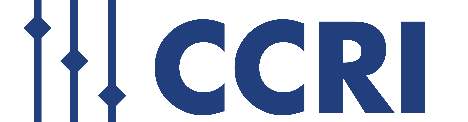 CCRI Facilities listIntroductionThis document is a list of the major facilities to which metrology institutes have access, to facilitate sharing their use for new comparison exercises or for research. It is not intended to be an exhaustive list, facilities that are common to many institutes are not listed; rather, it is focused on large facilities such as electron LINACS, medical systems and proton accelerators. Further details and other institutes may be added on request.S M JudgeCCRI Executive Secretary Notes: The list intends to capture the large or less common facilities available to NMIs to use; it should not be interpreted as a list of all the facilities available (the definition of large / less common is a matter of judgement). For example, x-ray generators and radionuclide sources for radiation protection calibrations are not reflected in the list above as these can be found in secondary standard dosimetry laboratories worldwide.
Data are presented as supplied by the institute.
Contact persons are given as the person who replied to the questionnaire (with the exception of the PTB where there has been a change in roles).  CountryInstituteContact personAccess to:ArgentinaCAE-CNEAChristian BalpardoElectron LINACRadiotherapy Co-60 sourceHigh dose-rate sourcesMass spectrometerRadioactive waste scannerNuclear medicine imagingAccelerator mass spectrometry facilityMono-energetic neutron facilityHigh energy neutron facilityWorkplace neutron field facilityAustriaBEVFranz Josef MaringerRadiotherapy Co-60 sourceBelgiumSCK-CENLiviu-Cristian MihailescuElectron LINACProton therapy facilityRadiotherapy Co-60 sourceCanadaNRCRaphael GaleaElectron LINACRadiotherapy Co-60 sourceHigh dose-rate sourcesManganese bathWorkplace neutron field facilityDenmarkDTUClaus AndersenElectron LINACProton therapy facilityRadiotherapy Co-60 sourceHigh dose-rate sourcesMRI LINACLow energy (80 – 200 keV) electron acceleratorEgyptNISAhmed El-SersyRadiotherapy Co-60 sourcePulsed radiation protection level sourceRadioactive waste scannerHigh energy neutron facilityWorkplace neutron field facilityManganese bath (under construction)FinlandSTUKAntti KosunenRadiotherapy Co-60 sourceMass spectrometerMono-energetic neutron fieldsFranceIRSNVincent GressierElectron LINACHigh dose-rate sourcesMono-energetic neutron fieldsWorkplace neutron fields facilityFranceLNHBIsabelle Aubineau-LanieceElectron LINACsRadiotherapy Co-60 source (radiotherapy)High dose-rate brachytherapy sources (Co-60 & Ir-192)Pulsed and continuous x-ray generatorsRadiation protection dose-rate sources (Co-60 & Cs-137)CT scannerBeta sources (Sr-90, Pm-147, Kr-85)Mass spectrometer (ICP-MS)Synchrotron x-ray facility (SOLEIL)Bolometry (including metallic magnetic calorimeters)Manganese bathGermanyPTBAnnette RöttgerElectron LINACProton therapy facilityRadiotherapy Co-60 sourceHigh dose-rate sourcesPulsed radiation protection level sourceMRI LINACMass spectrometerMono-energetic neutron fieldsWorkplace neutron field facilityRadionuclide source neutron fieldsAlpha beams (0.4-26 MeV)He-3 beams (up to 6 MeV)20 MeV cyclotronThermal neutron fieldGreeceEEAEArgyro BoziariElectron LINACRadiotherapy Co-60 sourceJapanNMIJ/AISTTadahiro KurosawaElectron LINACRadiotherapy Co-60 sourceMono-energetic neutron fieldsHigh-energy neutron facilityWorkplace neutron field facilityThermal neutron field (graphite pile)MoldovaINMEfimia LuchianPulsed radiation protection level sourceNetherlandsVSLJacco de PooterElectron LINACProton therapy facilityRadiotherapy Co-60 sourceHigh dose-rate sourcesMRI LINACPolandGUMAdrian KnysiakRadiotherapy Co-60 sourceSloveniaIJSDenis CindroHigh dose-rate sourcesMass spectrometerSpainCIEMATMiguel EmbidElectron LINACProton therapy Radiotherapy Co-60 sourceHigh dose-rate sourcesMass spectrometerRadioactive waste scannerNuclear medicine imagingManganese bathMono-energetic neutrons facilityWorkplace neutron field facilitySwedenSSMLinda PerssonRadiotherapy Co-60 sourceMass spectrometerSwitzerlandMETASChristian KottlerElectron LINACRadiotherapy Co-60 sourceHigh dose-rate sourcesUKNPLJames ParkinElectron LINACRadiotherapy Co-60 sourceHigh dose-rate sourcesPulsed radiation protection level sourceMass spectrometerRadioactive waste scannerNuclear medicine imagingManganese bathMono-energetic neutron facilityWorkplace neutron field facilityThermal neutron facilityUSANISTMichael MitchElectron LINACRadiotherapy Co-60 sourceMass spectrometer Nuclear medicine imagingManganese bathMono-energetic neutron fieldsHigh energy neutron facilityWorkplace neutron field facilityHigh-flux cold neutron beam